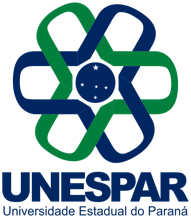 FORMULÁRIO DE INSCRIÇÃOPROCESSO SELETIVO PPGSeDTURMA 2024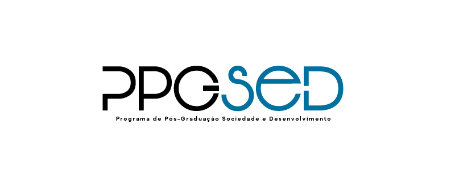 FORMULÁRIO DE INSCRIÇÃOPROCESSO SELETIVO PPGSeDTURMA 2024FORMULÁRIO DE INSCRIÇÃOPROCESSO SELETIVO PPGSeDTURMA 2024FORMULÁRIO DE INSCRIÇÃOPROCESSO SELETIVO PPGSeDTURMA 2024Nome completo (sem abreviatura): Nome completo (sem abreviatura): Nome completo (sem abreviatura): Nome completo (sem abreviatura): Nome completo (sem abreviatura): Data de nascimento:  _____/_____/______Data de nascimento:  _____/_____/______Data de nascimento:  _____/_____/______Data de nascimento:  _____/_____/______Data de nascimento:  _____/_____/______RG:RG:RG:CPF:CPF:Optantes por reserva de vagas (assinale abaixo um ÚNICO grupo):(    ) Vagas para candidatos/as autodeclarados/as negros/as;(    ) Vagas para candidatos/as autodeclarados/as indígenas;(    ) Vagas para candidatos/as autodeclarados/as com deficiência;(    ) Vagas para candidatos/as autodeclarados/as trans (transexuais, travestis e transgêneros);Optantes por reserva de vagas (assinale abaixo um ÚNICO grupo):(    ) Vagas para candidatos/as autodeclarados/as negros/as;(    ) Vagas para candidatos/as autodeclarados/as indígenas;(    ) Vagas para candidatos/as autodeclarados/as com deficiência;(    ) Vagas para candidatos/as autodeclarados/as trans (transexuais, travestis e transgêneros);Optantes por reserva de vagas (assinale abaixo um ÚNICO grupo):(    ) Vagas para candidatos/as autodeclarados/as negros/as;(    ) Vagas para candidatos/as autodeclarados/as indígenas;(    ) Vagas para candidatos/as autodeclarados/as com deficiência;(    ) Vagas para candidatos/as autodeclarados/as trans (transexuais, travestis e transgêneros);Optantes por reserva de vagas (assinale abaixo um ÚNICO grupo):(    ) Vagas para candidatos/as autodeclarados/as negros/as;(    ) Vagas para candidatos/as autodeclarados/as indígenas;(    ) Vagas para candidatos/as autodeclarados/as com deficiência;(    ) Vagas para candidatos/as autodeclarados/as trans (transexuais, travestis e transgêneros);Optantes por reserva de vagas (assinale abaixo um ÚNICO grupo):(    ) Vagas para candidatos/as autodeclarados/as negros/as;(    ) Vagas para candidatos/as autodeclarados/as indígenas;(    ) Vagas para candidatos/as autodeclarados/as com deficiência;(    ) Vagas para candidatos/as autodeclarados/as trans (transexuais, travestis e transgêneros);Endereço: _________________________________________________________________________CEP:  _________________________________________________________________________Cidade:    _________________________________________________________________________Estado:Endereço: _________________________________________________________________________CEP:  _________________________________________________________________________Cidade:    _________________________________________________________________________Estado:Endereço: _________________________________________________________________________CEP:  _________________________________________________________________________Cidade:    _________________________________________________________________________Estado:Endereço: _________________________________________________________________________CEP:  _________________________________________________________________________Cidade:    _________________________________________________________________________Estado:Endereço: _________________________________________________________________________CEP:  _________________________________________________________________________Cidade:    _________________________________________________________________________Estado:Telefone (contato):Telefone (contato):Email:Email:Email:Pessoa com Deficiência?(   ) SIM(   ) NÃOPessoa com Deficiência?(   ) SIM(   ) NÃONecessita de BANCA ESPECIAL durante o Processo Seletivo [fase de Avaliação Oral/Entrevista remota/online]?  (   ) SIM    (   ) NÃODescreva a(s) necessidade(s): Necessita de BANCA ESPECIAL durante o Processo Seletivo [fase de Avaliação Oral/Entrevista remota/online]?  (   ) SIM    (   ) NÃODescreva a(s) necessidade(s): Necessita de BANCA ESPECIAL durante o Processo Seletivo [fase de Avaliação Oral/Entrevista remota/online]?  (   ) SIM    (   ) NÃODescreva a(s) necessidade(s): Curso de Graduação:Instituição de Ensino:Curso de Graduação:Instituição de Ensino:Curso de Graduação:Instituição de Ensino:Curso de Graduação:Instituição de Ensino:Curso de Graduação:Instituição de Ensino:Curso de Especialização Lato Sensu:Instituição de Ensino:Curso de Especialização Lato Sensu:Instituição de Ensino:Curso de Especialização Lato Sensu:Instituição de Ensino:Curso de Especialização Lato Sensu:Instituição de Ensino:Curso de Especialização Lato Sensu:Instituição de Ensino:Curso de Pós-Graduação Stricto Sensu:Instituição de Ensino:Curso de Pós-Graduação Stricto Sensu:Instituição de Ensino:Curso de Pós-Graduação Stricto Sensu:Instituição de Ensino:Curso de Pós-Graduação Stricto Sensu:Instituição de Ensino:Curso de Pós-Graduação Stricto Sensu:Instituição de Ensino:Seleção da Linha de Pesquisa:(    ) LINHA 1 – Formação humana, processos socioculturais e instituições(    ) LINHA 2 – Formação humana, políticas públicas e produção do espaçoSeleção da Linha de Pesquisa:(    ) LINHA 1 – Formação humana, processos socioculturais e instituições(    ) LINHA 2 – Formação humana, políticas públicas e produção do espaçoSeleção da Linha de Pesquisa:(    ) LINHA 1 – Formação humana, processos socioculturais e instituições(    ) LINHA 2 – Formação humana, políticas públicas e produção do espaçoSeleção da Linha de Pesquisa:(    ) LINHA 1 – Formação humana, processos socioculturais e instituições(    ) LINHA 2 – Formação humana, políticas públicas e produção do espaçoPossíveis orientadores/as (ordem de preferência):1.2.3.Título do Projeto de Pesquisa:Título do Projeto de Pesquisa:Título do Projeto de Pesquisa:Título do Projeto de Pesquisa:Título do Projeto de Pesquisa:______________                                                             ______________Cidade e Data                                                                       Assinatura______________                                                             ______________Cidade e Data                                                                       Assinatura______________                                                             ______________Cidade e Data                                                                       Assinatura______________                                                             ______________Cidade e Data                                                                       Assinatura______________                                                             ______________Cidade e Data                                                                       Assinatura